«Сырдария ауданы бойынша 2019-2020 жылдарға арналғанжайылымдарды басқару және оларды пайдалану жөніндегіжоспарды бекіту туралы» Сырдария аудандық мәслихаттың 2019 жылғы 10 сәуірдегі №299 шешіміНормативтік құқықтық актілерді мемлекеттік тіркеу Тізілімінде №6770 болып 16.04.2019 жылы тіркелген	«Жайылымдар туралы» Қазақстан Республикасының 2017 жылғы 20 ақпандағы Заңының 8-бабының 1-тармақшасына сәйкес Сырдария аудандық мәслихаты ШЕШІМ ҚАБЫЛДАДЫ:	1. Қосымшаға сәйкес Сырдария ауданы бойынша 2019-2020 жылдарға арналған жайылымдарды басқару және оларды пайдалану жөніндегі жоспар бекітілсін.2. Осы шешім алғашқы ресми жарияланған күнінен бастап қолданысқа енгізіледі.            Аудандық мәслихаттың кезекті                    Аудандық мәслихаттың         36  сессиясының  төрағасы:                           хатшысы:         Ж.Налибаева_________                                   Е.Әжікенов___________Сырдария аудандық маслихатының 2019 жылғы  10 сәуірдегі №299 шешіміне қосымшаСырдария ауданы бойынша 2019-2020 жылдарға арналған жайылымдарды басқару және оларды пайдалану жөніндегі жоспар	1) Құқық белгілейтін құжаттар негізінде жер санаттары, жер учаскелерінің меншік иелері және жер пайдаланушылар бөлінісінде жайылымдардың орналасу схемасы (картасы); 	2) жайылым айналымдарының қолайлы схемалары; 	3) жайылымдардың, оның ішінде маусымдық жайылымдардың сыртқы және ішкі шекаралары мен алаңдары, жайылымдық инфрақұрылым объектілері белгіленген картасы; 	4) жайылым пайдаланушылардың су тұтыну нормасына сәйкес жасалған су көздерiне (көлдерге, өзендерге, тоғандарға, апандарға, суару немесе суландыру каналдарына, құбырлы немесе шахталы құдықтарға) қол жеткізу схемасы; 	5) жайылымы жоқ жеке және (немесе) заңды тұлғалардың ауыл шаруашылығы жануарларының мал басын орналастыру үшін жайылымдарды қайта бөлу және оны берілетін жайылымдарға ауыстыру схемасы; 	6) кент, ауылдық округ маңында орналасқан жайылымдармен қамтамасыз етілмеген жеке және (немесе) заңды тұлғалардың ауыл шаруашылығы жануарларының мал басын шалғайдағы жайылымдарға орналастыру схемасы; 	7) ауыл шаруашылығы жануарларын жаюдың және айдаудың маусымдық маршруттарын белгілейтін жайылымдарды пайдалану жөніндегі күнтізбелік графигі. Құқық белгілейтін құжаттар негізінде жер санаттары, жер учаскелерінің меншік иелері және жер пайдаланушылар бөлінісінде жайылымдардың орналасу схемасы (картасы)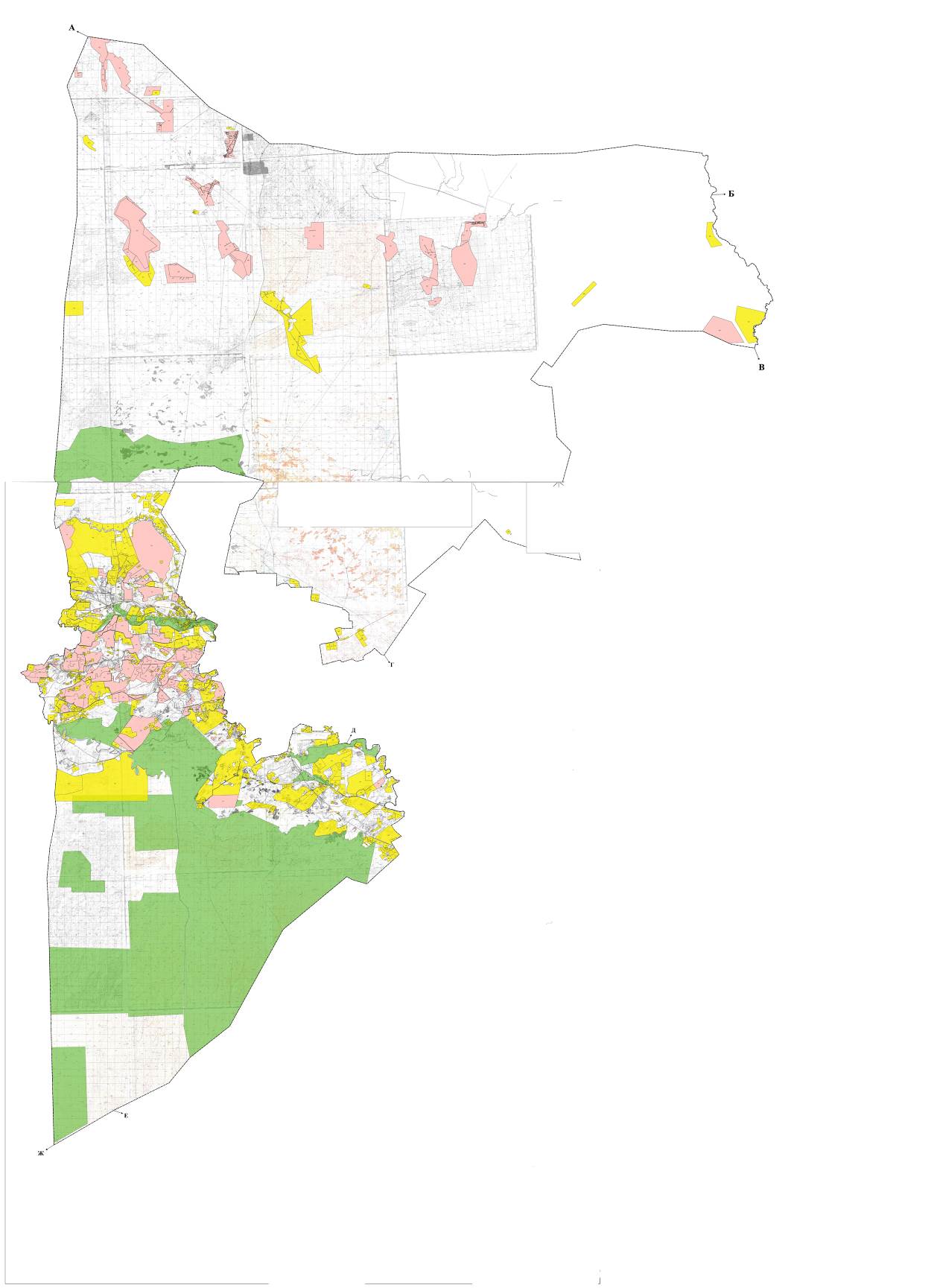 Шартты белгілер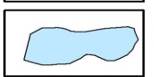 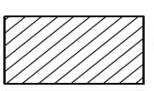 -Елді мекендер                                                              - Көлдер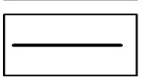 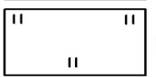 -Кент, ауылдық                                               - Егістік жерлер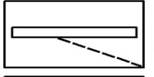 округ шекаралары 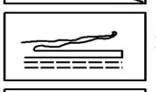 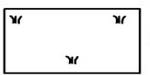 - Көлдер, каналдар,                                     - Қамыстар  коллекторлар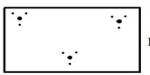 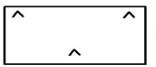     -Жайылымдар                                              - Бұталар    -Сексеуілдер                                                 -Қирағандар       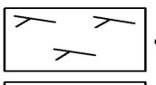 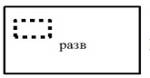 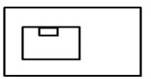 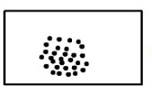    -Құмдар                                                         - Зираттар         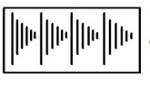 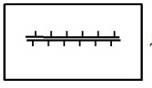           -Бөгеттер 					 - Сораңдар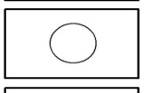 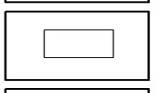                       - Шахталық құдықтар                                    - Құбырлы құдықтар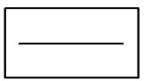 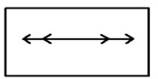                       -Электр тарату  желілері                               - Әуе байланыс желілері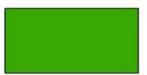 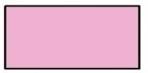                       -Мемлекеттік қорға кірмейтін                       -  Орман шаруашылығы	           жерлер                                                               кәсіпорындарының жерлері   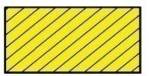 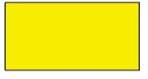                      -Шаруа қожалықтардың жерлері    	              - Саяжайлық массивтер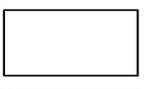 	          -Мемлекеттік резервтегі және     		басқа бағыттағы жер қолданушыларАуыл шаруашылығы бағытындағы жер пайдаланушыларың тізіміАббревиатуралардың таратылып жазылуы:ш/қ–шаруа қожалық; ЖШС – жауапкершілігі шектеулі серіктестік; ТС – толық серіктестік; БК – біріккен кәсіпорын; ММ – мемлекеттік мекеме; АҚ – акционерлік қоғам; РМК СЖКБД – республикалық мемлекеттік кәсіпорны салынып жатқан кәсіпорындардың бірлескен дерекциясы.Жайылым айналымдарының қолайлы схемалары 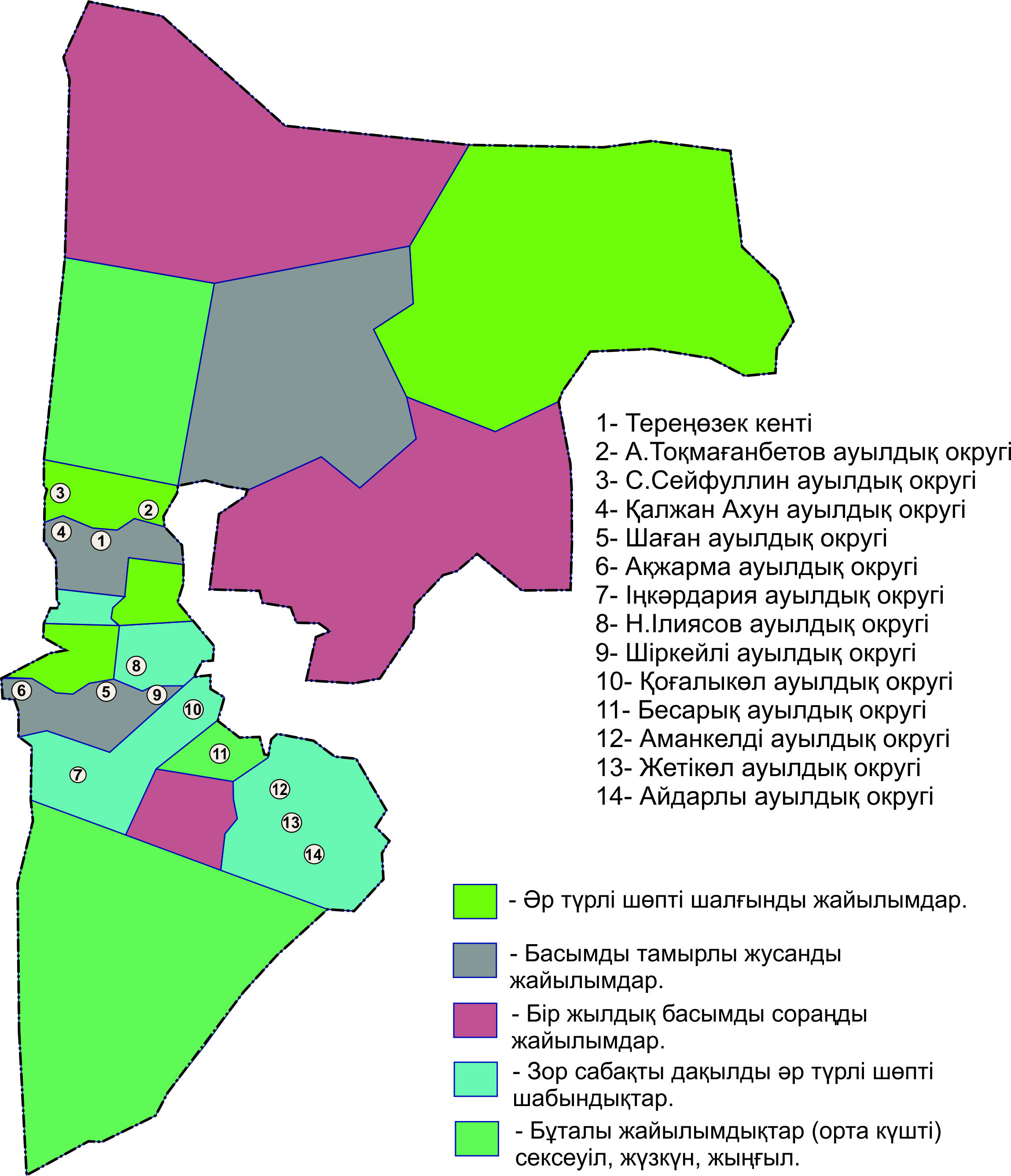 Жайылымдардың, оның ішінде маусымдық жайылымдардың сыртқы және ішкі шекаралары мен алаңдары, жайылымдық инфрақұрылым объектілері белгіленген картасыЖайылым пайдаланушылардың су тұтыну нормасына сәйкес жасалған су көздеріне (көлдерге, өзендерге, апандарға, тоғандарға, суару немесе суландыру каналдарына, құбырлы немесе шахтылы құдықтарға) қол жеткізу схемасы 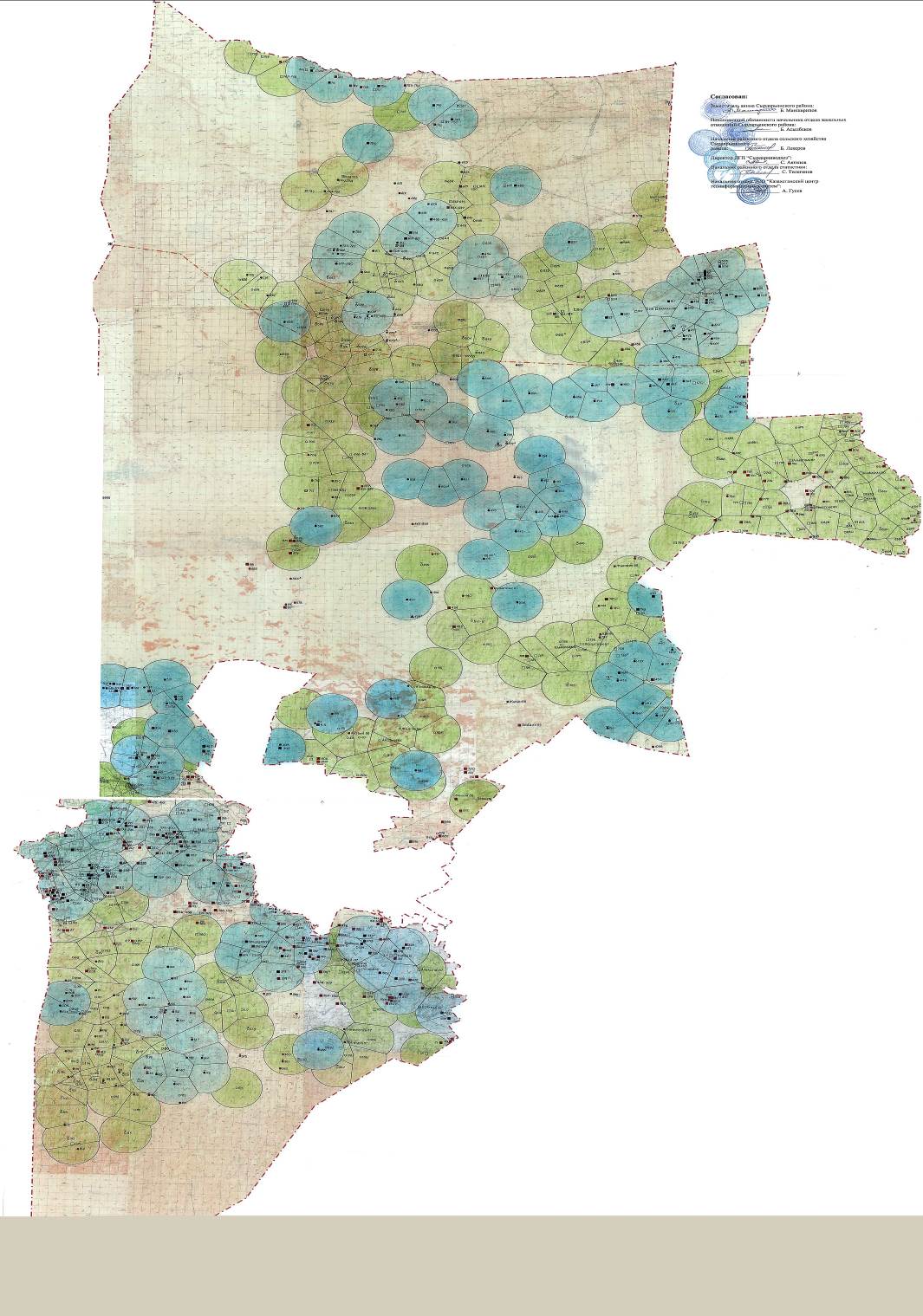 Шартты белгілер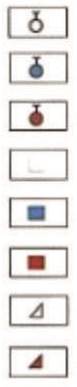 -Қалпына келтіруді қажет ететін құбырлы қондырғылары бар құдықтар;-Қалпына келтіруді қажет етпейтін құбырлы қондырғылары бар құдықтар;-Есептен шығаруға жататын құбрырлы құдықтар;- Қалпына келтіруді қажет ететін шахталық қондырғылары бар құдықтар;-Қалпына келтіруді қажет етпейтін шахталық қондырғылары бар құдықтар;-Есептен шығаруға жататын шахталық құдықтар;-Қалпына келтіруді қажет ететін инженерлік түрге жатпайтын құдықтар;-Қалпына келтіруді қажет етпейтін инженерлік түрге жатпайтын құдықтар;Жайылымы жоқ жеке және (немесе) заңды тұлғалардың ауыл шаруашылығы жануарларының мал басын орналастыру үшін  жайылымдарды қайта бөлу және оны берілетін жайылымдарға ауыстыру схемасыАббревиатуралардың таратылып жазылуы:                МІҚ – мүйізді ірі қара мал; УМ- уақ мал. Кент, ауылдық округ маңында орналасқан жайылымдармен қамтамасыз етілмеген жеке және (немесе) заңды тұлғалардың ауыл шаруашылығы жануарларының мал басын шалғайдағы жайылымдарға орналастыру схемасы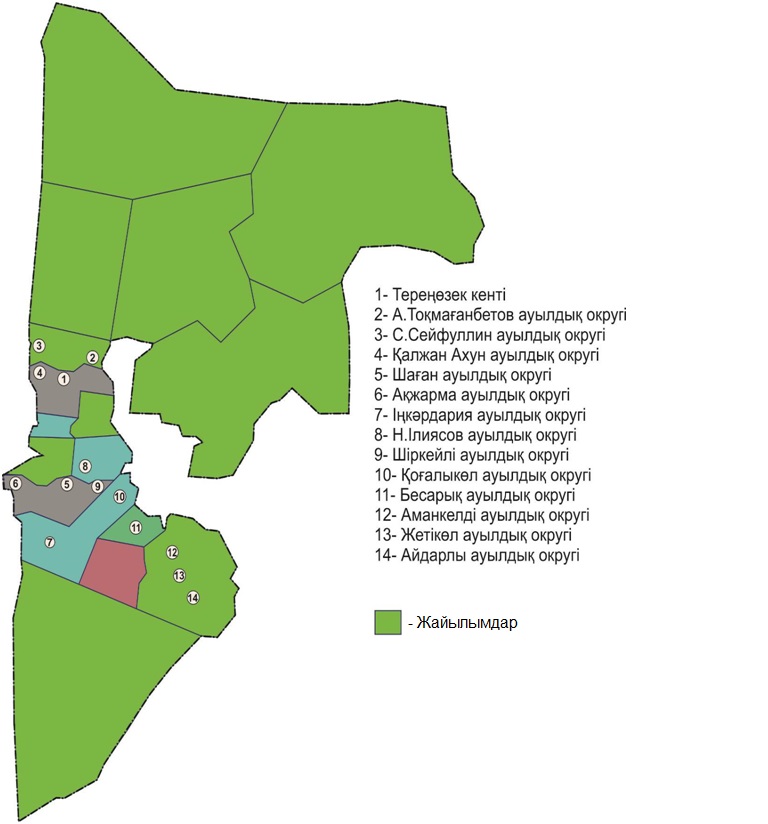 Ауыл шаруашылығы жануарларын жаюдың және айдаудың маусымдық маршруттарын белгілейтін жайылымдарды пайдалану жөніндегі күнтізбелік графигіАуыл шаруашылығы жануарларын жаюдың және айдаудың маусымдық маршруттарын белгілейтін жайылымдарды пайдалану жөніндегі күнтізбелік кестесі. Сонымен қатар, жайылымның кезеңінің ұзақтығы;	- Топырақтық-климаттық аймаққа, ауыл шаруашылығы жануарлар түріне, сондай-ақ  жайылым өнімділігіне байланысты жайылымның ұзақтық кезеңі; - Сексеуілді-бұта  дала және дала – 180-200 күн;- Шөлейтте – 150-180 күн; Бұл ретте сүтті ірі қара малды жаю ұзақтығы –ең кіші, ал етті ірі қара мал  үшін, қой, жылқы, түйе үшін – максималды және қар жамылғысының тереңдігіне, қардың тығыздығына және басқа да факторларға байланысты.Ауданның барлық жерінің санаттарға бөлінуіСырдария ауданы ауылшаруашылығына негізделген, соңғы уақытта мал шаруашылығы қарқынды дамып келе жатқан  аймақ. Еліміздің  азық-түлікпен толық қамтамасыз ету міндетін орындауда мал шаруашылығын дамыту айрықша орын алады, оның негізі – табиғи жайылымдарды тиімді және ұтымды пайдалану болып табылады.  Жер пайдаланушылар мен меншік иелері үшін табиғи жайылымдарды тиімді пайдалану, жайылымның тозуын болдырмай, жақсарту шараларын жүзеге асыру кезек күттірмейтін міндет.    Осыған орай, Қазақстан Республикасы Ауыл шаруашылығы министрлігінің 2015 жылдың 14 сәуірдегі №3-3/332 «Жайылымның жалпы алаңы жүктемесінің, шекті рұхсат етілетін нормасын бекіту туралы» бұйрығы негізінде Сырдария аунының әкімдігімен ауылдық округтер, шаруа қожалықтары аумақтарының төрт - түлік мал басының жайылымдық жерлермен қамтылу жағдайына талдау  жүргізілді. Аудан аймағы климаты тым континенттік, қысы біршама суық, жазы ыстық әрі қуаң, аңызақты келеді. Қаңтар айында ауаның жылдық орташа температурасы- (- 9-13°С), шілдеде – (+29+35°С).  Жауын-шашынның жылдық орташа мөлшері – 100-150 мм. Топырағы солтүстігінде сұр, құмайтты сұр, тақыр және тақыр тәрізді топырақ, орталық бөлігінде құмайтты сұр, бозғылт сұр, құмшауыт сазды болып келеді. Сырдария аңғары мен жайылмасында шалғынды топырақ және шалғынды-батпақты топырақ қалыптасқан.  Қазіргі таңда аудан бойынша түйе 1258  бас,  ірі қара мал 32826 бас, уақ мал 26737 бас, жылқы  14103 бас,  құс 13236   басты құрайды және аталған малдарға арналған  барлығы 15 мал тоғыту орны, 14 қолдан ұрықтандыру пункті, 14 мал көмінділері (биотермиялық шұңқыр)  бар. Сырдария ауданы 13 ауылдық округ және 1 кент аумағының жерінен құралған.  Ауыл шаруашылығы жануарлары мал басының саны туралы деректерВетеринариялық-санитариялық объектілер туралы мәліметҚазақстан Республикасының Әділет министрлігі________ облысының/қаласының Әділет департаментіНормативтік құқықтық акті 12.04.2019Нормативтік құқықтық актілерді мемлекеттіктіркеудің тізіліміне № 120000-120008-6770 болып енгізілдіРезультаты согласованияГУ «Сырдаринский районный маслихат» - Главный специалист ГҮЛНАШ САҒАТҚЫЗЫ ЕСПЕНБЕТОВА, 10.04.2019 17:49:42, положительный результат проверки ЭЦПГУ «Сырдаринский районный маслихат» - Секретарь маслихата ЕРЖАН ЕРТАРҒЫНҰЛЫ ӘЖІКЕНОВ, 10.04.2019 17:51:26, положительный результат проверки ЭЦПГУ «Сырдаринский районный маслихат» - Депутат маслихата ЖАННАТ МАДЕЛХАНОВНА НАЛИБАЕВА, 10.04.2019 17:55:00, положительный результат проверки ЭЦПДепартамент юстиции Кызылординской области - Заместитель руководителя Ирина Джумабаевна Бакишева, 11.04.2019 19:55:45, положительный результат проверки ЭЦП№                                                     Атауы1Мизамбаев Қуаныш2Жарлыкасов Төлеген3Аханова Айнур4Қаршыгаев Өмирзак5Бисенов Ербол6Әбілдаев Әділбай7Альжанов Ержан8Аблаев Бекболат9Қадыров Бердібек10Кайранбаев Берік11Көпжанов Орынбасар12Абдуллаев Сержан13Абдуллаев Сержан14Досеков Артур15БК «Аккорд Окан»16БК «Аккорд Окан»17Ибрашев Қази18Шалбаева Перуза19Тоқбергенов Қайрат20Рахметов Сейтжан21БК «Аккорд Окан»22Болтаев Нурпейс23Бадраков Нуркен24Нурғалиев Сарсенбай25ЖШС «Магжан и К»26Сыздыков Еркін27Алданазаров Ғайнолла28Жанахметов Амангелді29ЖШС «Магжан и К»30ЖШС «Шаған»31ЖШС «Шаған»32Кенесариева Гульмира33Ташимова Тұрсынкүл34Кабылбаев Болат35ЖШС «Бесарық»36Хаджиев Сайдарахман37Мусаұлы Қожанбай38Жүнісбеков Дүйсенғали39Жүнісбеков Дүйсенғали40ЖШС «Бесарық»41ЖШС «Магжан и К»42Дуйсебаев Нурлан43Нурманов Айбол44Альмаханов Дарханбек45Сейтов Нурлыбек46Елубаева Күнсұлу47Мадиярова Нагима48Ешжанова Салтанат49Сулейменов Жанболат50Измаганбетов Жуматай51Ембергенова Гаухар52Есенов Расул53Есенов Расул54Отепов Дайрабай55Сулейменова Эльмира56Даулетбаев Нұрхан57Серикбай Исатай58Бисенов Ербол59Надиров Болат60Ералиев Дархан61Косуаков Нұржан62Кулбаев Алдаберген63ЖШС «Petroleum-da ta monitoring»64Аяпов Болатбек65Алибаев Айтуар66ш/қ «Күнхожа»67Рахманшиев Шопанбай68Ержанова Мария69Шалдыбаев Орынбек70Нуртазаев Ғалым71ЖШС «Абзал и К»72Омаров Сейлбек73Кулбаев Алдаберген74Кулбаев Алдаберген75ЖШС «Каз Агро Сервис»76ЖШС «Сейфуллин Жер»77Ибраемова Перизат78Агабаев Бауыржан79Сариев Базарбай80Ешмуратов Рахымжан81ЖШС «Бесарық»82Прімбет Асқар83Карайов Өмірбек84Жанадилова Дариха85Жанадилова Дариха86Абдыкалыкова Жазира87Махатов Жолдасбек88Бисенбаев Мирамкүл89Бисенбаев Мирамкүл90Бисенбаев Мирамкүл91Рахметов Болат92Убайдулла Ерлан93Пиржанов Сапабек94Шакиев Ерболат95Мырзамбетов Комбай96Сызыдыков Нұрлан97Садыков Абдулла98Молдахметов Нұрсұлтан99ЖШС «Магжан и К»100ЖШС «Магжан и К»101Ерманов Ғабит102Ермаганбетов Батырбек103Ережепова Күлайхан104Натишаева Ақерке105Абилкасымов Мұрат106Пірімбет Асқар107Жусупбеков Талғат108Алиев Ауесхан109Болатов Асхат110Бисенов Аманбек111ЖШС «Тоқмағанбетов»112Камалов Жарылқасын113Сейтаскарова Роза114Аханов Ахметкали115Конакбай Уали116Айыпов Алмас117Абулов Юлдашбек118Абсадиков Тыныштыкбай119Нуртазаев Ғалым120Айтбаева Назерке121Жарасов Аскер122Камалов Азамат123Козтаева Жұлдыз124Алтынбекова Калдыкүл125ЖШС «Мади Кажи»126ЖШС «Шаған»127ЖШС «Мади Кажи»128ЖШС «Ақжарма жер»129Рахменова Бағланкүл130Досеков Серикбай131Тажимуратов Жамалатдин132Алтынбекова Шахизат133Нурумбетов Жанарбек134Ыскак Ерлан135Маханбетов Акылбек136Омарова Айгүл137Конырбаев Абдибек138Накипов Айдос139Сейтимов Абдмажит140Бахтияр Бегалы141Тайбасар Есентай142Абенов Айтжан143ЖШС «Мади Кажы»144ш/қ «Ералиева» 145ЖШС «Мади Кажи»146Жүсіпбайұлы Зайдагали147ш/қ «Кызылдихан»148ЖШС «Мади Кажи»149ш/қ «БАК»150ш/қ «Ералиева»151ЖШС «Ақжарма жер»152ЖШС «Мади Кажи»153ЖШС «Ақжарма жер»154ш/қ «Маматова П»155ЖШС «Мади Кажи»156ш/қ «Жаппас»157ЖШС «Мади Кажи»158ЖШС «Мади Кажи»159ЖШС «Мади Кажи»160Матауысов Абдулла161Мустапаева Балдырған162Байназаров Сафарбек163Мусилимұлы Дауылқожа164Күншыгаров Жалгас165Мусилимұлы Дауылқожа166Бисенов Ербол167Жеткергенов Бактияр168Тлегенова Алтынкул169Тлегенова Алтынкул170Кунтуов Бауыржан171Манабаева Зарухан172Бухарбаев Есенбек173Байымбетов Ғани174Ахметов Райбек175ЖШС «Жамбыл 2030»176ЖШС «Сейфуллин жер»177ш/қ «Ақжарма 2»178Кундызбаев Есмахан179Калдыбекова Гульмира180ЖШС «Мади Кажи»181ЖШС «Шаған»182Ешнияз Рая183ЖШС «Каз Агро Сервис»184РМК СЖКБД «Арал»185Жұманов Уразбай186Кырлиг Виктор187Шагиева Патима188Жанадилова Дариха189Смагулов Серикбай190Кадыров Бердібек191ш/қ «Жан Арай»192ш/қ «Жан Арай»193ш/қ «Жан Арай»194Пиримбет Асқар195ЖШС «Коғалыкөл»196ш/қ «Ақжарма 1»197ЖШС «Фемида KZ»198Садуакасов Садилла199Сексенбаев Жасдаурен200ЖШС «Мади Кажи»201Жундабеков Қанатжан202Есмаханов Бөлебай203Сарсенбаев Даулет204Қызылорда облысының білім басқармасының «Сырдария аграрлы-техникалық колледжі» коммуналдық мемлекеттік қазыналық кәсіпорны205Абибуллаев Абдулла206ш/қ «БАК»207ЖШС «Коғалыкөл»208Агинов Беркінбай209ЖШС «Мади Кажи»210ЖШС «Мади Кажи»211ЖШС «Мади Кажи»212ш/қ «Кызылдихан»213ЖШС «Коғалыкөл»214ЖШС «Мади Кажи»215ЖШС «Мади Кажи»216ЖШС «Ақжарма жер»217Кулбаев Алдаберген218Кайранбаев Марат219ш/қ «Сыр-Дані»220Абдыкадыров Раушанбек221Амзеев Бекберген222ш/қ «Қайырсуат»223ЖШС «Мади Кажи»224ЖШС «Мади Кажи»225«Сырдария орман және жануарлар дүниесін қорғау жөніндегі мемлекеттік мекемесі» коммуналдық мемлекеттік мекемесі226ЖШС «Мади Кажи»227ЖШС «Мади Кажи»228ЖШС «Жамбыл 2030»229ЖШС «Ақжарма жер»230ЖШС «Мади Кажи231Изтлеуов Аділжан232ЖШС «Ақжарма жер»233 ЖШС «Тоқмағанбет»234ЖШС «О. Малибаева»235ЖШС «Ақжарма жер»236ЖШС «Тоқмағанбет»237ЖШС «Коғалыкөл»238ЖШС «Мади Кажи»239Қызылорда облысының білім басқармасының «Сырдария аграрлы-техникалық колледжі» коммуналдық мемлекеттік қазыналық кәсіпорны240ЖШС «Шаған»241ЖШС «Коғалыкөл»242ш/қ «БАК»243ЖШС «Мади Кажи»244ЖШС «Мади Кажи»245ЖШС «Бесарық»246Ахметова Сауле247Ермаханов Женисбек248Саткеев Даншбай249Ахметова Карлығаш250Маханов Мурат251Ыскакова Серіккүл252ЖШС «Шаған жер»253ЖШС «Тоқмағанбет»254Кушимбаев Шарипбай255Кушимбаев Шарипбай256Кулбаев Алдаберген257Мухамедиев Байзақ258Асанов Бекболат259Ниязбаев Бауыржан260Сейлханов Ильяс261Абытов Жарқынбек262Курманкожаев Малик263Кеуилжаев Наги264Садуакасұлы Сандыбай265ш/қ «Магжан»266Ишанова Насипа267Тлемисова Назтай268Карамурзаев Сабит269Садуакасова Зарина270Пайзулдаев Серік271Кушенов Мейржан272Бекетаева Шаукат273Жусипбайұлы Зайдағали274Оспанова Гүлнар275Цой Николай276Макенов Турар277Султанов Абзал278Тилегенова Алтынкул279Бухарбайулы Сералы280Даулетбаев Нұржан281Сармолдаев Жуматай282Керуенбаева Балымкүл283Хайдаров Шарипхан284Хайдаров Шарипхан285Конырбаев Султанбек286Смагулов Серикбай287Сейлханов Алибек288Абдираш Қайрат289Бермаганбетов Али290Даулбаев Куби291Зархумов Мақсұт292Касбаева Еркін293Архарова Алия294Умербеков Кенжебек295Мнайдарова Базркүл296Кушимбаев Шариппай297Шаймерденов Турканбек298Айткулова Зейнекул299Кудайбергенов Баянкүл300Нуралиев Жубандык301Есенов Расул302Сыдыкова Айда303Жусипбеков Бауыржан304ЖШС «Ақжарма жер»305ш/қ «Алиакбар ата Агро»306Аймаханов Гажданбек307Нурмаханов Ермек308Суйиндиков Ғабит309Абдреев Төлібек310Альмаханов Муратбек311Есмаханов Бөлебай312Пиржанов Асылбек313Нуржанов Төребай314Нуржанов Төребай315Байкабылов Нұржан316Калыбаев Абай317Ахетов Еркебулан318Удюкова Люзя319Мусаев Жулдызбай320Байдилдаев Абдирахман321Насыров Сабитбек322Бахадуров Пазылхан323Балапанов Сардарбек324Караев Ғани325Балкеев Женисбек326Ахметов Алпысбай327Маханбетов Жумабек328ш/қ «Ташимбетов»329Ыскак Нурсауле330Майлыкожаев Қазыбек331Абилкайыров Абдулла332Есемуратов Бауыржан333 Нурбаева Алмакүл334Альмаханов Муратбек335Токсанов Жолдасбек336 Сулейменулы Абат337Дуйсенов Майдабек338Шортанбаев Мейрамбек339Жармағанбетова Алтынай340Курганбеков Кыпшакбай341Кошербаева Рысалды342Балапанов Сардарбек343Оспанов Шералы344Искакова Алтынхан345ш/қ «Бесарық»346Божеков Қабылбек347Нурумбетов Жанарбек348Райсова Ақсұлу349Бимаганбетов Абдыжаппар350Жумахметов Каржау351Сейтасанов Нурлан352Иманбайулы Сайп353Оспанова Гулнар354Нурпейысов Алиакпар355Айтбай Байбол356Шоматов Алтынбек357Арғынбаев Серік358ЖШС «Коғалыкөл»359Кишаев Багдат360Дуйсенов Майдабек361Кунхожаев Ардак362Сейтов Нурлыбек363Култасова Шакен364ш/қ «Алиакбар-ата Агро»365Омаров Сейлбек366Ералиев Дархан367Жанузаков Қалдыбек368Күнхожаев Ардақ369ЖШС «Ақжарма жер»370Хайдаров Ержан371Хайдаров Ержан372Арық Серік373Арық Серік374Кулбаев Алдаберген375ЖШС «Шаған»376Измаганбетов Жуматай377ш/қ «Алиакбар ата Агро»378ЖШС «Мади Кажи»379Измаганбетов Жуматай380Измаганбетов Жуматай381Колгинов Владимер382Назаров Серік383Акмырзаев Арысбай384Тулешов Акберген385Мусаев Жулдызбай386Максутов Женисбек387Сарсенова Рыскүл388Иманкулов Болат389ш/қ «Набигали»390Божеков Қабылбек391Утельбаев Сакен392Жалгасбаев Қанат393Аскарова Күлпан394Байманов Абдыразак395ТС «Абзал и К»396Бекетова Зейнеш397Есенбаев Қыдырбай398Надиров Болат399Айтбаев Жанбол400Кулахметова Гүлсум401Калманова Жанат402Булекеева Гүлжахан403Смагулов Асылбай404Мансуров Нурмат405Алип Алиби406Суйиндик Ғабит407Идрисов Адилбек408Садыков Зейнулла409Идрисов Адилбек410ЖШС «Шаған»411Досжан Нұрхан412Кожахметов Танатар413Алтынбеков Сейилбек414Коптаев Дархан415Абсаттаров Абдигани416Тунгышбаев Марал417ЖШС «Ақжарма жер»418Жанайдаров Серік419Аскаров Жалғасбек420Байзаков Жақсылық421ш/қ «Бесарық»422Тулеков Айдос423Керимова Айгул424Калдыбекова Гулмира425Турынтаева Ләззат426Абдуллаев Сержан427Дуйсебаев Нұрлан428ЖШС «Бесарық»429Досхалиев Кажамурат430Нурсейтов Қайрат431Сейтов Нурлыбек432ЖШС «Бесарық»433Сейтов Нурлыбек434ш/қ «Бесарық»435Сейтов Нурлыбек436Кушимбаев Шарипбай437Абсадыков Узакбай438Даулбаева Калипа439Ахметов Алпысбай440ш/қ «Сыр дані»441ш/қ «Сыр Дані»442Ералиев Дархан443Шакманұлы Серікбай444Асанов Анас445Конирбаев Сейтбек446Бисенбай Руслан447Отеген Жандос448Кулбаев Алдаберген449Есенбаев Кыдырбай450ЖШС «Малибаева»451ЖШС «Сейфуллин жер»452Арык Серік453Маханов Усенбай454ЖШС «Шаған»455Алекеев Берікбол456Асанова Бакыткүл457Жусупов Пулат458Искаков Курман459Избасарова Анар460Сарсенбаев Амандос461Науатулы Ғабит462Омирзаков Берлибек463Досымова Оразкул464Амзеулы Оскенбай465Жарасов Аскер466Мусилимұлы Дауыткожа467Булекеев Сауранбай468Емжар Алибек469Бекишов Ғани470Мирзанов Мейрамбай471ЖШС «УАД»472Аскаров Мағауия473Абдикаримов Базарбек474Танатарова Бакжамал475Сарсенбав Нурлыбек476Тоқмурзиев Мұрат477ЖШС «Мади Кажи»478Ещанова Умытхан479Ещанова Умытхан480Ермаганбетов Батырбек481Ермаганбетов Батырбек482Тажекеев Қайрат483Тажекеев Қайрат484ш/қ «Алиакбар ата Агро»485Қабылбаев Болат486Алтынбеков Алмат487Кушимбаев Шарипбай488Кушимбаев Шарипбай489Гичиев Руслан490Жумахметов Каржау491Смаилова Абзира492Смаилова Абзира493Нугыманов Бейбіт494«Сырдария орман және жануарлар дүниесін қорғау жөніндегі мемлекеттік мекемесі» коммуналдық мемлекеттік мекемесі495Рақмет Болеген496Куандыков Руслан497Куандыков Руслан498Ибраев Габит499Қожағулова Акмарал500ш/қ «Жер киндик»501Базарбаев Бакытжан502Нугиманов Зейнулла503Жумабаев Нурлыбек504Турекулов Галымжан505Белгибаев Манап506Әбжалиев Серик507ш/қ «Алиакбар ата Агро»508Құдабаева Бекболат509Избасханов Мурали510Жаксылыкова Гулмира511Ембергенова Жалгаскүл512Рахматуллаева Алия513Ибраев Ғабит514Сулейменов Мақсұт515Даулетбаев Нұржан516ЖШС «Магжан и К»517Досымова Оразкул518Сарсенбаев Даулет519Сарсенбаев Даулет520Сарсенбаев Даулет521Касбаев Еркін522Емжар Асылбек523Караев Казыбек524Рахымшаев Хамзат525Дямуршаев Бақтияр526Ешмаханов Сактар527Боранбаева Кулжақан528Жакешбаев Бакит529Спан Дастан530Даулетбаев Бердібек531Бурханова Баян532Абдирасилов Жаксыбай533Маденов Төребай534Бекетаев Шаухан535Садыков Сакен536Маденов Төребай537Искаков Курман538ЖШС «Бесарық»539ЖШС «Бесарық»540ЖШС «Бесарық»541ЖШС «Бесарық»542Шаймерденов Нұржан543Игенбаев Руслан544Кемаладин Абзалхан545Кушимбаев Шарипбай546Кушимбаев Шарипбай547Жумабаев Ерлан548Оржанов Ерлан549Оржанов Ерлан550ЖШС «Созак Ойл»551Досмаханов Еркін552Бисенов Ғабит553Байманов Нұрғазы554Абубакиров Алдаберген555БК «Аккорд Окан»556Калыбаев Алмасбек557Абибуллаев Абдулла558Байманов Ғалым559Утеулиев Қанат560Алтынбекова Шахизат561Диуанов Қанатбек562Токмурзиев Мұрат563Бекназарова Нүргул564Есмаханов Болебай565Ермаганбетов Батырбек566Ермаганбетов Батырбек567Ембергенов Мейрамбек568Есмаханов Бөлебай569Тажимуратов Жамаладин570ЖШС «Азиаш»571Шакиев Серікбай572ЖШС «Қызылорда «Болашақ» университеті»573ЖШС «Қызылорда «Болашақ» университеті»574Балтабаев Данияр575Идрисов Дархан576ТС «Абзал и К»577Абдразаков Бекзат578ш/қ «Сарғали»579Иманғалиев Асыл580Молдахметов Нұрсултан581Алтынбеков Алмат582Алтынбеков Алмат583Измаганбетов Жуматай584Куздибаев Абдилула585Абсейтов Копбол586Оңгарбаев Имамадин587Колгинов Владимир588Сарбалақов Жорабек589Измагамбетов  Жұматай590ЖШС «Бозинген Жолдары»591Измагамбетов Жұматай592ЖШС «Бозинген Жолдары»593Бекжанова Алтынкүл594Кулмахова Капеш595Тлеубаева Мейрамкүл596Сатбаев Еркін597Абдукаримов Дастан598Досманбетов Бақтияр599Оразалықызы Бейбігул600ЖШС «СПФ Монтажспецстрой»601Есмаханов Бөлебай602Бекпенбетова Кызғалдак603Бекпенбетова Кызғалдак604Мухимов Серік605Жакипов Руслан606Тажимов Жұмабек607Кулбаев Алдаберген608«Сырдария аудандық құрылыс, сәулет және қала құрылысы бөлімі» коммуналдық мемлекеттік мекемесі609Кахметов Боранбай610Шалабаев Алтай611Жалимбетов Султанбек612Кадыров Бердібек613ЖШС «Жамбыл 2030»614ЖШС «Жамбыл 2030»615ЖШС «Жамбыл 2030»616ЖШС «Жамбыл 2030»617ЖШС «Жамбыл 2030»618ЖШС «Жамбыл 2030»619БК «Аккорд Окан»620Сұлтанбеков Серік621Абдыкайров  Өтеген622Палманов Канибек623Мустафаев Кенжебек624Ерташов Жарылқасын625Смаилова Абзира626Искакова Курман627Байманов Ғалым628Досеков Артур629Балымбетова Салима630Серикбай Исатай631Изтилеуов Сандыбай632Сарсенбаев Нұрлыбек633Әбилдаев Қанат634Сейпулов Ғалым635Жакешбаев Бахит636Бактыбаев Қонысбай637Кундызбаев Есмахан638Айтмухамбет Серік639Имангазиев Қайыржан640Шарипов Мұратбек641Алданұлы Қуанышбек642Ибраев Ғабит643ЖШС «Қызылорда «Болашақ» университеті»644Мырзалиев Алау645Жакешбаев Бахит646Байманов Нұргазы647Маханбетжанов Бағланбек648Оспанова Гүланр649Пірназаров Ахмет650Рахмет Бөлеген651Бактыбаев Мейрамбек652Конакбаев Қанат653Досеков Серикбай654ЖШС «Қызылорда «Болашақ» университеті»655Маханов Үсенбай656Акбергенов Актай657Тулегенов Серік658Тулеуова Канымкул659Байымбетов Ғани660Таубаев Кабланбек661Таубаев Кабланбек	662Фазылов Зиятбек663Кайранбаев Марат664Майлыкожаев Жанарбек665Майлыкожаев Жанарбек666Салыкбаев Ерлан667Суюндиков Жанаберген668Керуенбаева Балымкүл669Уаисов Еркін670Сагат Болатбек671Надиров Болатбек672Кыдырбаев Төрехан673Алдонгаров Алматбек674Кулбаев Алдаберген675Изтлеуов Сандыбай676Кордабаев Самалбек677Толешов Акберген678Нысанбаев Нурлан679Шарипова Чолпан680Тилеубергенов Асылхан681Піржанов Жомарт682Куанов Ислам683Тасманбетов Бахит684Жайлина Жаныл685Досхалиев Қожамурат686Кулбаев Алдаберген687Гичиев Руслан688Абдрахманова Гүлназ689Бекбенбетова Рая690Курганбеков Кыпшакбай691Абласанов Айткожа692Жакапбаев Бекболат693Жанахметов Аманкелді694Кульдаманов Алмас695Корганбек Нағи696Айдаров Абилсейт697Сыздыков Ерболат698Надиров Болат699Тауекелов Калыбек700Сексенов Мейрамбек701Бимурзаев Султанбек702Тулешев Бегілік703ЖШС «Шаған жер»704ЖШС «Шаған жер»705Есжанулы Сақтаган706Альжанова Казынаш707Жусупбеков Талғат708Абдиев Мұхтар709Копжанов Орынбасар710Сейлханов Ермак711Пиржанов Сапабек712Козейбаев Шапағат713Сейтмаганбетов Бағдат714Жартыбаев Мұрат715Мустафаев Кенжебек716Килибаев Базарбай717Нургалиев Сарсенбай718Жолдыбаева Лаззат719Альжанова Қазынаш720Даулетов Аманкелді721Жубайдаев Нұрлан722Туктибаев Қараболат723Наурызбаев Ербол724Жаркеев Жандос725Калмағанбетұлы Темір726Райымбек Алмат727Абилдаев Қанат728ЖШС «Ақжарма жер»729Карачаева Аман730Смагулов Алтынай731Десятниченко Керил732Мырзанов Нартай733Абсадиков Тыныштыкбай734Абсадиков Тыныштыкбай735Альжанова Қазынаш736Ажаров Руслан737Калдыбекова Орынкул738Кадыров Бердибек739Бекенов Ғабит740Искакова Мейрамкул741Жарылқасынов Ернар742Бексеитов Марат743Айтмухамбет Серик744Емжар Алибек745АҚ «ПККР»746АҚ «ПККР»747АҚ «Айдан Мұнай»748АҚ «Айдан Мұнай»749ЖШС «KAZPETROL GROUP»750Нуржанов Төребай751ЖШС БК «Казгермұнай»752ЖШС БК «Казгермұнай»753ЖШС «КТС»754Бекмуратов Нартай755БК «КАМ»756БК «КАМ»757ЖШС «Саутс-Ойл»758БК «КАМ»759БК «КАМ»760АҚ «Айдан Мұнай»761БК «Казгермұнай»762БК «Казгермұнай»763АҚ «ПККР»764АҚ «Айдан Мұнай»765АҚ «ПККР»766АҚ «ПККР»767АҚ «ПККР»768ЖШС БК «Казгермұнай»769ЖШС «KAZPETROL GROUP»770АҚ «Айдан Мұнай»771Жакешбаев Бахит772ЖШС БК «Казгермұнай»773АҚ «Айдан Мұнай»774ЖШС БК «Казгермұнай»775ЖШС БК «Казгермұнай»776ЖШС БК «Казгермұнай»777ЖШС БК «Казгермұнай»778ЖШС БК «Казгермұнай»779ЖШС БК «Казгермұнай»780ЖШС БК «Казгермұнай»781ЖШС БК «Казгермұнай»782ЖШС БК «Казгермұнай»783ЖШС БК «Казгермұнай»784ЖШС СП «Казгермұнай»785ЖШС БК «Казгермұнай»786ЖШС БК «Казгермұнай»787ЖШС БК «Казгермұнай»788ЖШС БК «Казгермұнай»789ЖШС БК «Казгермұнай»790ЖШС БК «Казгермұнай»791ЖШС БК «Казгермұнай»792ЖШС БК «Казгермұнай»793ЖШС БК «Казгермұнай»794ЖШС БК «Казгермұнай»795ЖШС БК «Казгермұнай»796ЖШС БК «Казгермұнай»797АҚ «ПККР»798ЖШС «Жолаушы-Актоган»799Ерманов Нұрмұрат800Абдикеров Темирбек801Алимбетов Болат802Ахметов Сабит803Унгарбаев Имамадин804Кошпанов Нурлан805Козейбаев Мухтар806Мырзаев Кожахмет807Әлжан Алмас808Карачаева Айманкуль809Ахметова Айнур810Рахменов Серік811Уалихан Әмірхан 812Айтмухамбет Серік813Айдаргазиевич Нурсултан814Кәдіров Берік815Досмаханов Еркин816Айтмухамбет Серік817Мақсұт Медет818Абдиев Женис819Бакирова Айгуль820Саматұлы Ербол821Оккасов Айнадин822Игисинов Газиз823Рахманқұлов Қанат824Рахменов Азат825Есенкелди Ережеп826Аденов Асхат827Айдаров Толеген828Айымбетов Бексултан829Айымбетов Сейткарим830Ақшалов Ерлан831Амиргалиев Абдигаппар832Арыстанов Бактияр833Баржаксиев Багдат834Бахтияров Бахберди835Бегалин Сапаргали836Бисембаева Агира837Боданов Туребек838Досхожаев Меирбек 839Дуйсенбеков Касымбек 840Еламанова Венера 841Ембергенова Гаухар842Есиркепова Алтынай843Жаппасбаев Марат 844Исабеков Руслан 845Кәдіров Берік 846Ким Иосиф 847Кожагулов Куанышбай848Кульмухаметова Татьяна 849Қорғанбек Ғани850Манарбаев Данияр851Менлибаев Бахтияр852Миянов Уали 853Мырзаев Максат854Назаров Кенжебек 855Нурмаганбетова Гульнар 856Нурпейсов Идирис 857Омаров Шайзада 858Охапова Улдана 859Рустемов Арыстан860Сактаганова Жанна 861Сейдалиев Бекзада 862Сейдалиев Бижан863Спабеков Асан 864Сыздыков Еркин865Таджигулова Айгуль866Танирбергенов Айдар 867Ташимбетов Баглан868Тилесов Галымжан869Төлтаев Сәкен 870Умербекова Роза 871Уразалиева Эльмира 872Шаханов Балта-Ходжа 873Жуманов Нурсултан874Абизов Мнуарбек 875Аманбаев Нурлан 876Асанов Ергали 877Динаев Бекали 878Егенбергенов Галимжан 879Әбдраман Алтынбек         880Жунусбеков Асангали881Жунусов Мурат 882Камалова Бақытылы883Кәдіров Берік 884Қалдыбай Аян 885Құрбанов Кеңдала 886Омар Қуаныш 887Сералы Алмасбек889Әбдраман Алтынбек890Кенбабаев Нурмаханбетулла891Алданов Куанышбек892Атымтай Айтмағанбет 893Байбол Қайрат894Балапан Султан895Бисенов  Марат896Диуанова Айгуль 897Ержанов Алтынбек898Ибадуллаев Мухит 899Калжанов Аскар 900Кожахметов Танатар 901Мүслім Асқар902Оразбайұлы Айтбай903Скаков Султанбек904Суюндыков Жанаберген905Сүйіндіков Нұрлыбек 906Тұңғышбай Рабига 907Шалабай Берік 908Аскаров Жалгасбек909Сыздыков Батырбек910Машрапов Жандос911Сейтмуратов Орынбек912Абдыгалиев Болат913Акжигитов Акбар914Ақпанбетов Нұрхан915Алиев Жолдасбек916Альжанова Гульмира 917Ан Лилия Георгиевна918Анесов Курмангазы 919Арыстанбекова Калипа920Бадыракова Анаркуль 921Байжанов Айболат922Байкенжеев Асет 923Белгибаев Абдыгали 924Белгибаев Манап 925Биханов Кажмурат 926Биханов Темирболат 927Есжанов Мейрамбек 928Жексенова Гульжахан 929Жетебаев Аманжол930Жумашев Сунак931Жусупов Оразбек932Иманкулов Мухит933Искаков Турсынбай 934Караев Умирбек 935Келгенбаева Сайлаукул936Кишкенбаев Мырзан                    937Комирбаева Кулайша 938Корганбаев Томарбай 939Кунтуов Менлибек940Лим Алик Сергеевич941Макашев Бахитбек942Маматова Пернекуль943Матаев Бахыт 944Маханов Мурат 945Мухимов Канат946Нуржанов Туребай 947Нурмаганбетов Нуржан 948Нурманов Бахыт 949Нысанов Бакыт 950Омар Нұрлан951Омаров Канат 952Оралова Гүлзира 953Серікұлы Қанат 954Сүлеймен Бекзат955Сүлейменов Есенбек956Сыздыкова Роза957Табынбаев Сейдалы958Тасбеков Пиржан959Туганбеков Калмурат960Тулебекова Гулбахрам 961Угенов Руслан 962Халыбаев Алибек963Хожаев Ауезхан 964Оспанова Гулнар965Батталов Абжаппар966Ермаханова Айман 967Құрманов Нұрбол968Өтеулиева Гулмира969Пугач Иосиф 970Садықбаев Ерлан971Смагулов Асылбай972Сыздыкбаева Гульнар 973Тайшыкбаев Батырбек974Төлешов Балабатыр975Туребаева Карлыгаш976Болат Мақсат 977Бектұрғанова Раушан 978Дуйсенбаев Айгали979Дуисенбаев Амиргали 980Дуйсенбаев Исламбек981Жумадиллаев Азамат            	982Кудабаев Бекболат 983Назаров Нурлыбек 984Пайызбеков Ракымжан985Сейлханов Ермекбай 986Талпаков Ишанбек 987Торебаева Индира988Умарсирикова Вера 989Шуленбаева Айнур 990Абдрахманов Ермек991Арихов Берікбол992Ахметов Ержан993Байымбетова Сауле 994Гахарман Рахат995Даулетов Даурбек 996Есеналиева Гулмира997Еспенбетов Маратбек 998Әбдіқалық Мұхтар999Жапбарбергенов Орынкүл1000Жуманов Бектибай 1001Иманбеков Алтынбек1002Култайбаева Жанат1003Маханбетжанов Шахмурат1004Мерекеева Кулан 1005Мұстафаев Кенжебек 1006Рахышова Мирамкуль 1007Сабыров Сабит1008Сексенбаев Султан 1009Сәтбаев Нұрболат 1010Абдикаримов Абилкасым1011Абдрашев Сагатбек1012Абдугапаров Умиржан 1013Абдуов Галымбек 1014Абенов Айтжан 1015Абилдаев Адилбай1016Абилдаев Бауыржан1017Абилдаев Кален1018Айбатов Омар 1019Айтбаев Талғат1020Айтбай Азамат 1021Айтжан Серикбай1022Алашбаева Роза 1023Алекеев Ғазиз1024Альменов Еркин 1025Арунов Алмасбек1026Арызқұлов Қобыланды 1027Арықбаева Кемал1028Асанов Бекболат 1029Асанов Жарас1030Атажанов Сұлтанбек 1031Атирова Роза 1032Аханова Гулсим 1033Ахметов Алпысбай 1034Ахметов Исатай1034Аяпбергенов Қыдырбек1035Бадырақова Анаркуль1036Байтугелов Болат 1037Бакбергенов Еламан1038Бакирова Гульсара 1039Бактыбеков Нурхан1040Бахтияров Муратбек1041Бахторазқызы Асылай1042Бегимкулова Айгерим 1043Бедебекова Магрипа1044Бейсембаев Жаркынбек 1045Бекбенбетова Кызгалдак 1046Бекмахан Талғат 1047Бекпенбетов Талғат 1048Бердыгужин Олег 1049Бержанов Ахан1050Десятниченко Кирилл 1051Дузимбетов Болат1052Еркінұлы Ернар1053Ерманов Жоламан1054Ерманов Шахмет 1055Есенбаев Еркебулан 1056Әбдуомар Ахалай1057Есимов Зулхарнай 1058Жайсаңбаев Марат 1059Жанәлиев Ербол 1060Жолмырзаев Ерлан 1061Жусупбекова Кумискул 1062Жусупов Казбек 1063Жусупов Марат1064Жусупова Гульсим 1065Жұмабаев Бауыржан1066Ибраев Жиенбай1067Изимова Акгуль 1068Иманов Ақылбек 1069Исабекова Жанар 1070Ілиясов Ербол 1071Кадыров Жанибек 1072Кайдаров Дархан 1073Капанов Узак 1074Карибаев Жаксылык1075Кауысов Серикбол1076Каюпов Жангелды1077Кожагулов Кази1075Кожанбаев Ербол1076Куанышбаев Кайрат 1077Кульжанова Айжархын1078Кушенов Мейржан 1079Кұлмахова Күлжәмилә 1080Қаражанов Ғалымжан1081Қойшыбай Мұхтар 1082Маселеев Сапар1083Матаева Акманат1084Маханбетов Серик 1085Махангалиев Серикбай1086Маханов Калдыбек 1087Мирзабеков Самат 1088Мусаев Кайрат1089Мухан Арандыбек1090Мухангалиев Муратбек 1091Мұтафаева Тұрсынай 1092Мырхиев Жахия 1093Наурызбай Гүлденерайым 1094Наушабаев Ибрагим1095Ниязов Даулетқали 1096Нуржауова Кулайхан 1097Нурманов Болатбек1098Нұржакиева Гүлстан1099Нысанов Болатбек 1100Ныязов Ергазы 1101Омаров Ербол1102Омаров Ернияз1103Орынбасарұлы Марат1104Оспанов Серик 1105Өмірзақов Уәлихан 1106Пірманов Мұханбетжан1107Рахимжанов Раджа 1108Рахматуллаева Алия1109Сагиев Тунгышбек 1110Сандибеков Сансызбай1111Сапабекқызы Жаннұр1112Сарсенбай Мырзагул 1113Сатыбалдиев Ғалымжан1114Селезнев Владимир Вячеславович1115Селезнева Юлия Леонидовна1116Сералы Алмасбек1117Сәтбаев Нұрболат 1118Сқақов Азамат1119Сманов Кайранбай1120Сүлейменұлы Үсейін 1121Сұлтанов Қонысбек1122Сұлтанұлы Тұрсынбек 1123Сыдыков Назарбай1124Сыдыков Нариман 1125Таженов Темир1126Тажимбетов Нуркамал 1127Танибергенов Нагимет 1128Таубаева Гульнара1129Таукенбаев Жеңіс 1130Тойшыбек Қанат 1131Туғанбеков Қалмұрат 1132Тулепова Роза1133Тулкибаев Едил 1134Туребеков Нуржигит 1135Уаисов Мурат 1136Удербаева Рая1137Утенбаев Жолдас1138Ұзақбаев Таңатар1139Хайдаров Куаныш 1140Шаймаганбетов Серикбол 1141Шукенова Мариямкул1142Бекпенбет Сұлтан1143Қараманов Ғалымжан	1144Маханбетов Аубакир1145Сыздыкова Злиха1146Алиев Ибрагим1147Умиргалиев Амиргали1148Бекпенбет Султан1149Емшмаханов Жарбол1150Усенбаев Кудайберген1151Омаров Кожахат1152Омаров Аждат 1153Елеусінов Жәнібек 1154Даулетбаев Ахметжан 1155Жалгасбаев Абилхайыр1156Раймова Рыскуль1157Таутенов Байдилда 1158Турганбаев Кылышбек 1159Ахметова Марияш1160Сейітмұратов Мейрам1161Бахышов Жаздау1162Байдулдаев Бактияр1163Бекжанова Алтынкуль1164Бимагамбетов Кайрат 1165Бисенов Габит1166Бодикбаев Жахай1167Изтлеуова Айгерим 1168Макенова Гаухар1169Мархабаев Самат 1170Маханов Абылай 1171Медеуова Гулмира1172Нұғыман Қазыбек 1173Сүлеймен Совет 1174Бихожа Ғалымжан1175Жумабеков Наги 1176Ержан Турмаганбет 1177Абилдаев Жорабек 1178Пиришев Сартай1179Сулейменов Жанболат 1180Шахманов Серик1181Әбілқасым Нұрмұхаммед 1182Ахметов Пазылбек 1183Тілендиев Әлімхан 1184Сыздықов Ағыбай 1185Абдрахманов Иса№ Елді мекен атауыЕлді мекен жерлері(гектар)Оның ішінде халық қажеттілігі үшін (жайылымы және шабындық алқаптары.) (гектар)Жеке және шаруа қожалықтар бойынша мал басы саныБір бірлікке қажет жайылым көлемі, (гектар)Норматив бойынша қажет жайыйлым көлемі, (гектар)Қосымша қажет етілетін жайылым, (гектар)Қосымша берілетін жайылымдарҚосымша берілетін жайылымдарҚосымша берілетін жайылымдарҚосымша берілетін жайылымдар№ Елді мекен атауыЕлді мекен жерлері(гектар)Оның ішінде халық қажеттілігі үшін (жайылымы және шабындық алқаптары.) (гектар)Жеке және шаруа қожалықтар бойынша мал басы саныБір бірлікке қажет жайылым көлемі, (гектар)Норматив бойынша қажет жайыйлым көлемі, (гектар)Қосымша қажет етілетін жайылым, (гектар)Оның ішіндеОның ішіндеОның ішіндеОның ішінде№ Елді мекен атауыЕлді мекен жерлері(гектар)Оның ішінде халық қажеттілігі үшін (жайылымы және шабындық алқаптары.) (гектар)Жеке және шаруа қожалықтар бойынша мал басы саныБір бірлікке қажет жайылым көлемі, (гектар)Норматив бойынша қажет жайыйлым көлемі, (гектар)Қосымша қажет етілетін жайылым, (гектар)Мемлекеттік жер қоры(гектар)Жалға берілген жерлер (гектар)Маусымдық жайылым(гектар)Айдалмалы жайылым(гектар)1Тереңөзек  кентіЖеке қожалықтар бойынша2500,0Жайылымы -2895,0МІҚ-297811,03275849502158,0-1Тереңөзек  кентіЖеке қожалықтар бойынша2500,0Жайылымы -2895,0УМ-18272,24019,449502158,0-1Тереңөзек  кентіЖеке қожалықтар бойынша2500,0Жайылымы -2895,0Жылқы-119813,015574,049502158,0-1Тереңөзек  кентіЖеке қожалықтар бойынша2500,0Жайылымы -2895,0Түйе-315,446,249502158,0-1Барлығы:-52397,649502158,0-1Тереңөзек кентіШаруа қожалықтар бойыншаМІҚ-73711,08107,010799,6158,0-1Тереңөзек кентіШаруа қожалықтар бойыншаУМ-15532,23416,610799,6158,0-1Тереңөзек кентіШаруа қожалықтар бойыншаЖылқы-16713,02171,010799,6158,0-1Тереңөзек кентіШаруа қожалықтар бойыншаТүйе-015,4010799,6158,0-1Барлығы:-13694,610799,6158,0-1Жалпы:2508,02895,066095,260301,6158,02Айдарлы ауылдық округі  Жеке қожалықтар бойынша401,0Жайылымы    - 9894МІҚ -139811,015378,012814,8292 954,059200,059260,02Айдарлы ауылдық округі  Жеке қожалықтар бойынша401,0Жайылымы    - 9894УМ -11842,22604,812814,8292 954,059200,059260,02Айдарлы ауылдық округі  Жеке қожалықтар бойынша401,0Жайылымы    - 9894Жылқы -34713,04511,012814,8292 954,059200,059260,02Айдарлы ауылдық округі  Жеке қожалықтар бойынша401,0Жайылымы    - 9894Түйе - 1415,4215,612814,8292 954,059200,059260,02Барлығы:-22708,812814,8292 954,059200,059260,0Айдарлы ауылдық округі  Шаруа қожалықтар бойыншаМІҚ - 128011,014080,07277,0292 954,0Айдарлы ауылдық округі  Шаруа қожалықтар бойыншаУМ - 402,288,07277,0292 954,0Айдарлы ауылдық округі  Шаруа қожалықтар бойыншаЖылқы -23113,03003,07277,0292 954,0Айдарлы ауылдық округі  Шаруа қожалықтар бойыншаТүйе -015,407277,0292 954,0Барлығы:-171717277,0292 954,0Жалпы:401,09894,0-39879,820091,8292 954,059200592603Ақжарма ауылдық округі  Жеке қожалықтар бойынша288,0Жайылымы   - 4887МІҚ - 213011,023430,036132,2288,03Ақжарма ауылдық округі  Жеке қожалықтар бойынша288,0Жайылымы   - 4887УМ - 24112,25304,236132,2288,03Ақжарма ауылдық округі  Жеке қожалықтар бойынша288,0Жайылымы   - 4887Жылқы - 94513,012285,036132,2288,03Ақжарма ауылдық округі  Жеке қожалықтар бойынша288,0Жайылымы   - 4887Түйе - 015,4036132,2288,03Барлығы:-41019,236132,2288,03Ақжарма ауылдық округіШаруа қожалықтар бойыншаМІҚ - 107411,011814,08871,4288,03Ақжарма ауылдық округіШаруа қожалықтар бойыншаУМ - 272,259,48871,4288,03Ақжарма ауылдық округіШаруа қожалықтар бойыншаЖылқы - 14513,01885,08871,4288,03Ақжарма ауылдық округіШаруа қожалықтар бойыншаТүйе - 015,408871,4288,03Барлығы:-13758,48871,4288,03Жалпы:288,04887,0-54777,645003,6288,04Аманкелді ауылдық округі Жеке қожалықтар бойынша254,0Жайылымы   -20796,0МІҚ -230511,02535523927,6999 092,0437995,0437995,04Аманкелді ауылдық округі Жеке қожалықтар бойынша254,0Жайылымы   -20796,0УМ -9222,22028,423927,6999 092,0437995,0437995,04Аманкелді ауылдық округі Жеке қожалықтар бойынша254,0Жайылымы   -20796,0Жылқы -127713,01660123927,6999 092,0437995,0437995,04Аманкелді ауылдық округі Жеке қожалықтар бойынша254,0Жайылымы   -20796,0Түйе -4815,4739,223927,6999 092,0437995,0437995,04Барлығы:-44723,623927,6999 092,0437995,0437995,04Аманкелді ауылдық округіШаруа қожалықтар бойыншаМІҚ - 72311,07953,01410,24Аманкелді ауылдық округіШаруа қожалықтар бойыншаУМ -13102,22882,01410,24Аманкелді ауылдық округіШаруа қожалықтар бойыншаЖылқы - 57513,07475,01410,24Аманкелді ауылдық округіШаруа қожалықтар бойыншаТүйе - 25315,43896,21410,24Барлығы:-22206,21410,24Жалпы:254,020796,0-66929,825337,8999 092,0437995,0437995,05Бесарық ауылдық округі Жеке қожалықтар бойынша231,0Жайылымы -13366,0МІҚ -181811,019998,05Бесарық ауылдық округі Жеке қожалықтар бойынша231,0Жайылымы -13366,0УМ -12592,22769,85Бесарық ауылдық округі Жеке қожалықтар бойынша231,0Жайылымы -13366,0Жылқы -97913,012727,05Бесарық ауылдық округі Жеке қожалықтар бойынша231,0Жайылымы -13366,0Түйе -16215,42494,85Барлығы:-37989,624623,6574995,0245877,0245877,05Бесарық  ауылдық округі Шаруа қожалықтар бойыншаМІҚ -67311,07403,09775,45Бесарық  ауылдық округі Шаруа қожалықтар бойыншаУМ - 41992,29237,89775,45Бесарық  ауылдық округі Шаруа қожалықтар бойыншаЖылқы -28813,03744,09775,45Бесарық  ауылдық округі Шаруа қожалықтар бойыншаТүйе - 17915,42756,69775,45Барлығы:-23141,49775,45Жалпы:231,013366,0-61131,034399,0574995,0245877,0245877,06Жетікөл  ауылдық округіЖеке қожалықтар бойынша112,0Жайылымы -2346,0МІҚ -64811,07128,09010,64355,01000,01031,06Жетікөл  ауылдық округіЖеке қожалықтар бойынша112,0Жайылымы -2346,0УМ -6932,21524,69010,64355,01000,01031,06Жетікөл  ауылдық округіЖеке қожалықтар бойынша112,0Жайылымы -2346,0Жылқы - 20813,02704,09010,64355,01000,01031,06Барлығы:11356,69010,64355,01000,01031,06Жетікөл ауылдық округі Шаруа қожалықтар бойыншаМІҚ -29711,03267,02735,26Жетікөл ауылдық округі Шаруа қожалықтар бойыншаУМ -862,2189,22735,26Жетікөл ауылдық округі Шаруа қожалықтар бойыншаЖылқы - 12513,01625,02735,26Барлығы:5081,22735,26Жалпы:112,02346,016437,811745,84355,01000,010310,07Н.Ілиясов ауылдық округі Жеке қожалықтар бойынша94,0Жайылымы -4081,0МІҚ -182211,020042,024232,420000,010000,010000,07Н.Ілиясов ауылдық округі Жеке қожалықтар бойынша94,0Жайылымы -4081,0УМ -7522,21654,424232,420000,010000,010000,07Н.Ілиясов ауылдық округі Жеке қожалықтар бойынша94,0Жайылымы -4081,0Жылқы -50913,06617,024232,420000,010000,010000,07Барлығы:28313,424232,420000,010000,010000,07Н.Ілиясов ауылдық округі  Шаруа қожалықтар бойыншаМІҚ -  37911,04169,01570,47Н.Ілиясов ауылдық округі  Шаруа қожалықтар бойыншаУМ -122,226,41570,47Н.Ілиясов ауылдық округі  Шаруа қожалықтар бойыншаЖылқы -11213,01456,01570,4Жалпы:94,04081,033964,825802,820000,010000,010000,08Қалжан Ахун ауылдық округіЖеке қожалықтар бойынша105,0Жайылымы -3040,0МІҚ -72511,07975,011992,41439,08Қалжан Ахун ауылдық округіЖеке қожалықтар бойынша105,0Жайылымы -3040,0УМ -8622,21896,411992,41439,08Қалжан Ахун ауылдық округіЖеке қожалықтар бойынша105,0Жайылымы -3040,0Жылқы -39713,05161,011992,41439,08Қалжан Ахун ауылдық округіЖеке қожалықтар бойынша105,0Жайылымы -3040,0Түйе - 015,4011992,41439,08Барлығы:15032,411992,48Қалжан ахун ауылдық округіШаруа қожалықтар бойыншаМІҚ - 011,008Қалжан ахун ауылдық округіШаруа қожалықтар бойыншаЖылқы - 713,091,008Барлығы:91,008Жалпы:105,03040,015123,411992,41439,09Қоғалыкөл ауылдық округіЖеке қожалықтар бойынша226,0Жайылымы -10037,0МІҚ - 191211,021032,039468,071,09Қоғалыкөл ауылдық округіЖеке қожалықтар бойынша226,0Жайылымы -10037,0УМ – 22922,25042,439468,071,09Қоғалыкөл ауылдық округіЖеке қожалықтар бойынша226,0Жайылымы -10037,0Жылқы - 161413,020982,039468,071,09Қоғалыкөл ауылдық округіЖеке қожалықтар бойынша226,0Жайылымы -10037,0Түйе -15915,42448,639468,071,09Барлығы:4950539468,09Қоғалыкөл ауылдық округі Шаруа қожалықтар бойыншаМІҚ - 149811,016478,019991,89Қоғалыкөл ауылдық округі Шаруа қожалықтар бойыншаУМ-13702,23014,019991,89Қоғалыкөл ауылдық округі Шаруа қожалықтар бойыншаЖылқы - 74313,09659,019991,89Қоғалыкөл ауылдық округі Шаруа қожалықтар бойыншаТүйе - 5715,4877,819991,89Барлығы:-30028,819991,89Жалпы:226,010037,079533,859459,871,010Сейфуллин ауылдық округі  Жеке қожалықтар бойынша192,0Жайылымы -14563,0МІҚ - 101011,011110,03557,220000,010000,010000,010Сейфуллин ауылдық округі  Жеке қожалықтар бойынша192,0Жайылымы -14563,0УМ - 8762,21927,23557,220000,010000,010000,010Сейфуллин ауылдық округі  Жеке қожалықтар бойынша192,0Жайылымы -14563,0Жылқы - 39113,05083,03557,220000,010000,010000,010Барлығы:-18120,23557,210Сейфуллин ауылдық округі Шаруа қожалықтар бойыншаМІҚ - 40211,04422,0020000,010000,010000,010Сейфуллин ауылдық округі Шаруа қожалықтар бойыншаУМ -02,20020000,010000,010000,010Сейфуллин ауылдық округі Шаруа қожалықтар бойыншаЖылқы - 13013,01690,0020000,010000,010000,010Сейфуллин ауылдық округі Шаруа қожалықтар бойыншаТүйе - 7915,41216,6020000,010000,010000,010Барлығы:-7328,6020000,010000,010000,010Жалпы:192,014563,0-25448,83557,220000,010000,010000,011Тоқмағанбетов ауылдық округіЖеке қожалықтар бойынша165,0Жайылымы -21106,0МІҚ - 167611,018436,06103,61048519 га464844,0464844,011Тоқмағанбетов ауылдық округіЖеке қожалықтар бойынша165,0Жайылымы -21106,0УМ - 10382,22283,66103,61048519 га464844,0464844,011Тоқмағанбетов ауылдық округіЖеке қожалықтар бойынша165,0Жайылымы -21106,0Жылқы - 44013,05720,06103,61048519 га464844,0464844,011Тоқмағанбетов ауылдық округіЖеке қожалықтар бойынша165,0Жайылымы -21106,0Түйе - 5015,4770,06103,61048519 га464844,0464844,011Барлығы:27209,66103,611Тоқмағанбетов ауылдық округіШаруа қожалықтар бойыншаМІҚ - 89211,09812,0011Тоқмағанбетов ауылдық округіШаруа қожалықтар бойыншаУМ - 422,292,4011Тоқмағанбетов ауылдық округіШаруа қожалықтар бойыншаЖылқы - 22113,02873,0011Тоқмағанбетов ауылдық округіШаруа қожалықтар бойыншаТүйе - 5215,4800,8011Барлығы:13578,2011Жалпы:165,021106,040787,86103,61048519 га464844,0464844,012Шаған ауылдық округіЖеке қожалықтар бойынша380,0Жайылымы -5178,0МІҚ - 251311,027643,041308,820000,010000,010000,012Шаған ауылдық округіЖеке қожалықтар бойынша380,0Жайылымы -5178,0УМ - 25112,25524,241308,820000,010000,010000,012Шаған ауылдық округіЖеке қожалықтар бойынша380,0Жайылымы -5178,0Жылқы - 100813,013104,041308,820000,010000,010000,012Шаған ауылдық округіЖеке қожалықтар бойынша380,0Жайылымы -5178,0Түйе -1415,4215,641308,820000,010000,010000,012Барлығы:-46486,841308,820000,010000,010000,012Шаған ауылдық округіШаруа қожалықтар бойыншаМІҚ - 32311,03553,0479,412Шаған ауылдық округіШаруа қожалықтар бойыншаУМ - 02,20479,412Шаған ауылдық округіШаруа қожалықтар бойыншаЖылқы - 13713,01781,0479,412Шаған ауылдық округіШаруа қожалықтар бойыншаТүйе -2115,4323,4479,412Барлығы:-5657,4479,412Жалпы:380,05178,0-52144,241788,220000,010000,010000,013Шіркейлі ауылдық округіЖеке қожалықтар бойынша186,0Жайылымы -5072,0МІҚ - 220011,024200,035674,220000,010000,010000,013Шіркейлі ауылдық округіЖеке қожалықтар бойынша186,0Жайылымы -5072,0УМ - 5662,21245,235674,220000,010000,010000,013Шіркейлі ауылдық округіЖеке қожалықтар бойынша186,0Жайылымы -5072,0Жылқы - 117713,015301,035674,220000,010000,010000,013Барлығы:-40746,235674,213Шіркейлі ауылдық округі Шаруа қожалықтар бойыншаМІҚ - 22111,02431,0013Шіркейлі ауылдық округі Шаруа қожалықтар бойыншаЖылқы - 16413,02132,0013Шіркейлі ауылдық округі Шаруа қожалықтар бойынша013Барлығы:4563,0013Жалпы:186,05072,045309,235674,220000,010000,010000,014Іңкәрдария ауылдық округі Жеке қожалықтар бойынша57,0Жайылымы -13845,0МІҚ -664117304,014Іңкәрдария ауылдық округі Жеке қожалықтар бойынша57,0Жайылымы -13845,0УМ -7262,21597,214Іңкәрдария ауылдық округі Жеке қожалықтар бойынша57,0Жайылымы -13845,0Жылқы -42513552514Іңкәрдария ауылдық округі Жеке қожалықтар бойынша57,0Жайылымы -13845,0Түйе -17715,42725,814Барлығы:17152,03307434481,082000,080000,014Іңкәрдария ауылдық округі Шаруа қожалықтар бойыншаМІҚ - 640117040014Іңкәрдария ауылдық округі Шаруа қожалықтар бойыншаУМ - 1792,2393,8014Іңкәрдария ауылдық округі Шаруа қожалықтар бойыншаЖылқы - 243133159,0014Іңкәрдария ауылдық округі Шаруа қожалықтар бойыншаТүйе - 1015,4154,0014Барлығы:-10746,8014Жалпы:57,013845,0-27898,83307434481,082000,080000,014Аудан бойынша5191131106,0625462,0384564,82080250,0№Елді мекен атауыШалғай жайылымға (Қызылқұм, Арысқұм, Сарысу) малдардың айдап шығарылу мерзіміШалғай жайылымнан (Қызылқұм, Арысқұм, Сарысу малдардың қайтарылу мерзіміЕскерту1Тереңөзек кенті2Айдарлы ауылдық округіНаурыз 1 жартысыҚазан 2 онкүндігі3Акжарма ауылдық округі4Аманкелді ауылдық округіНаурыз 1  жартысыҚазан 2 онкүндігі5Бесарық ауылдық округіНаурыз 2 жартысыҚазан 1 онкүндігі6Жетікөл ауылдық округі7Н.Ілиясов ауылдық округі8Қалжан ахун ауылдық округі9Қоғалыкөл ауылдық округі10Сейфуллин ауылдық округіНаурыз 2 жартысыҚазан 1 онкүндігі11А.Тоқмағанбетов ауылдық округіНаурыз 2 жартысыҚазан 1 онкүндігі12Шаған ауылдық округі13Шіркейлі ауылдық округі14Іңкардария ауылдық округіНаурыз 2 жартысыҚазан 1 онкүндігі№Жер санаттарыБарлығы(гектар)Оның ішінде(гектар)Оның ішінде(гектар)№Жер санаттарыБарлығы(гектар)жайылымсуармалы1Барлық ауылшаруашылығындағы пайдаланудағы жерлер249 144131 10629 2102Елді мекеннің жерлері  5 1911 4413Өнеркәсіп, көлік, қорғаныс, байланыс және басқа бағыттары жерлер 76 93241 7094 Орман қорының жері481 69127 9865Су қорының жері11 3253 2976Мемлекеттік қордағы жерлер3 436 3522 661 259Барлығы4 260 6352 866 79829 210№Елді мекен атауыМүйізді ірі қара мал (бас)Уақ мал (бас)Жылқы (бас)Түйе (бас)Құс (бас)1Тереңөзек кенті37153380136536952Айдарлы ауылдық округі256012244781452873Акжарма  ауылдық округі32042438109011104Аманкелді  ауылдық округі3028223218523019835Бесарық  ауылдық округі2491545812673413776Жетікөл  ауылдық округі9457793335097Н.Ілиясов  ауылдық округі22017646211608Қалжан ахун  ауылдық округі7258624043439Қоғалыкөл  ауылдық округі34103662235721348110Сейфуллин  ауылдық округі14188765211228011А.Тоқмағанбетов  ауылдық округі256810806619262612Шаған  ауылдық округі283625111145125100213Шіркейлі  ауылдық округі2421566134197105914Іңкардария  ауылдық округі130490566860324Барлығы:328262673714103125813236№Елді мекен атауыМал дәрігерлік пунктеріМал тоғыту орындарыҚашырым пунктеріМал көмінділері1Тереңөзек кенті12112Айдарлы  ауылдық округі11113Акжарма  ауылдық округі11114Аманкелді  ауылдық округі11115Бесарық  ауылдық округі11116Жетікөл  ауылдық округі11117Н.Ілиясов  ауылдық округі11118Қалжан ахун  ауылдық округі11119Қоғалыкөл  ауылдық округі111110Сейфуллин  ауылдық округі111111А.Тоқмағанбетов  ауылдық округі111112Шаған  ауылдық округі111113Шіркейлі  ауылдық округі111114Іңкардария  ауылдық округі1111Барлығы:14151414